2017 год объявлен годом первого спутника Земли( 6 Января 2017) БАЙКОНУР  В наступившем 2017 году будет отмечаться особая дата в истории космодрома Байконур и всей мировой космонавтики - 60-летие запуска первого искусственного спутника Земли, передает корреспондент МИА «Казинформ». 4 октября 1957 года с космодрома Байконур был запущен первый искусственный спутник Земли (ИСЗ), который ознаменовал начало космической эры человечества. И это событие произошло спустя всего полтора года после начала строительства космодрома Байконур.	 Первый десант военных строителей высадился на железнодорожном разъезде Торетам в январе 1955 года. Уже в июне 1955 года началось строительство первого стартового комплекса, объекта 135. В рекордные сроки, всего за полтора года, удалось возвести монтажно-испытательный корпус и стартовую площадку, на которых собирали и испытывали ракету Р-7 конструкции Сергея Павловича Королёва. 21 августа 1957 года, с четвёртой попытки ракету-носитель Р-7 удалось запустить. 	Через две недели состоялась второе успешное испытание, после чего на космодроме стали готовиться к запуску первого искусственного спутника Земли. 4 октября 1957 года в 22 ч 28 мин по московскому времени с Байконура стартовала модифицированная ракета Р-7, которая и вывела на орбиту спутник. Уже через десять минут после старта первый советский спутник с высоты в 228 км над Землёй посылал всему миру своё знаменитое «бип-бип». Для полного оборота вокруг Земли ИСЗ нужно было 96 минут. За время пребывания на орбите (92 суток) спутник облетел нашу планету более 1400 раз, не переставая подавать сигнал, после чего сгорел в плотных слоях атмосферы.  	 В музее истории космодрома Байконур бережно хранятся фотографии всех исторических этапов жизни первого космодрома в мире. А макет ИСЗ, изготовленный по аналогии с оригиналом, расположился в центральной экспозиции музея. Первый искусственный спутник Земли представлял собой шар диаметром в 58 см и весом 83,6 кг, состоящий из алюминиевого сплава со стыковочными шпангоутами, соединёнными между собой тридцатью шестью болтами. Внутри герметичного корпуса размещен блок электрохимических источников, радиопередающее устройство, вентилятор, термореле и воздуховод системы терморегулирования, коммутирующее устройство бортовой электроавтоматики, датчики температуры и давления, бортовую кабельную сеть. Предстоящий космический юбилей  будет широко отмечаться во всем мире, в том числе и на Байконуре. Роскосмос уже объявил 2017 год годом Первого Спутника Земли.
Все права защищены. Используйте активную ссылку на inform.kz http://www.inform.kz/ru/2017-god-ob-yavlen-godom-pervogo-sputnika-zemli_a2986530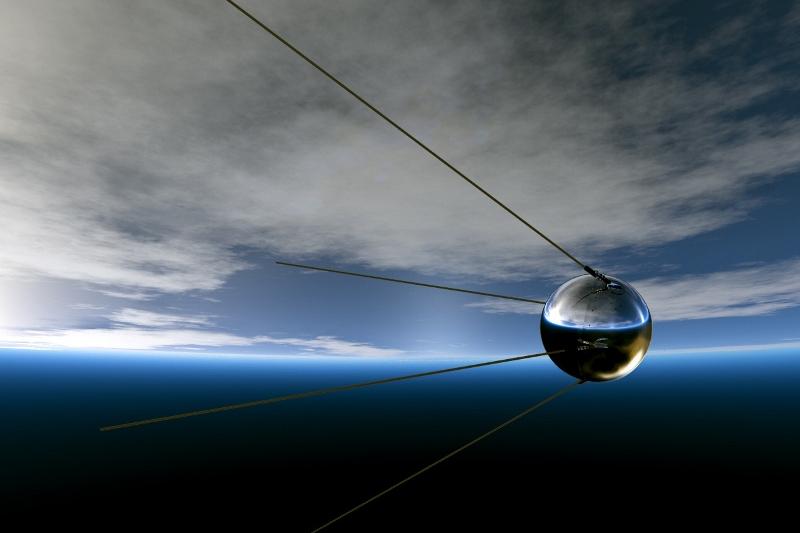 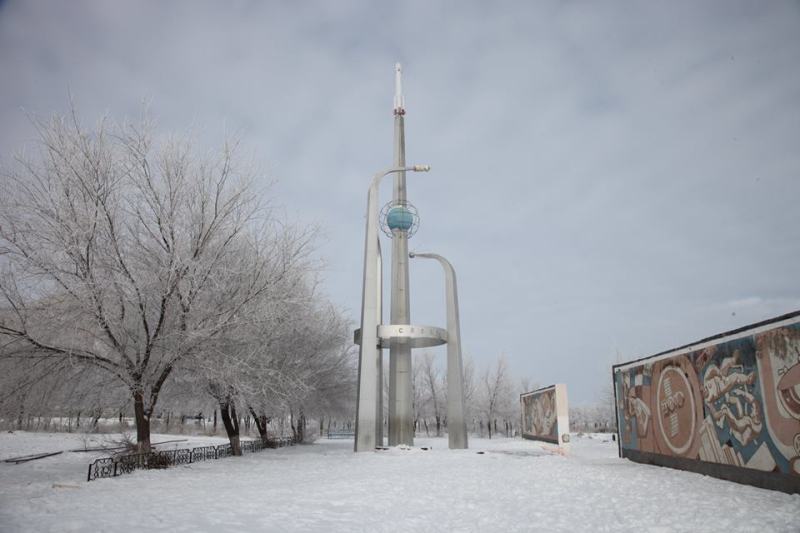 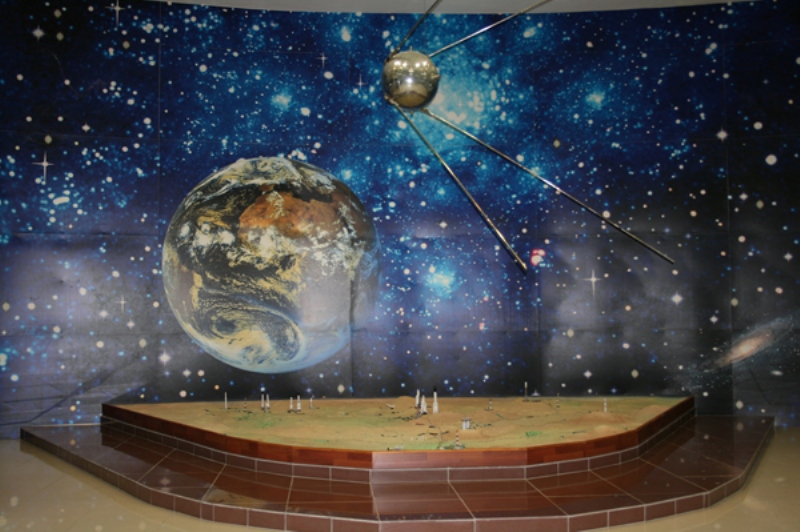 